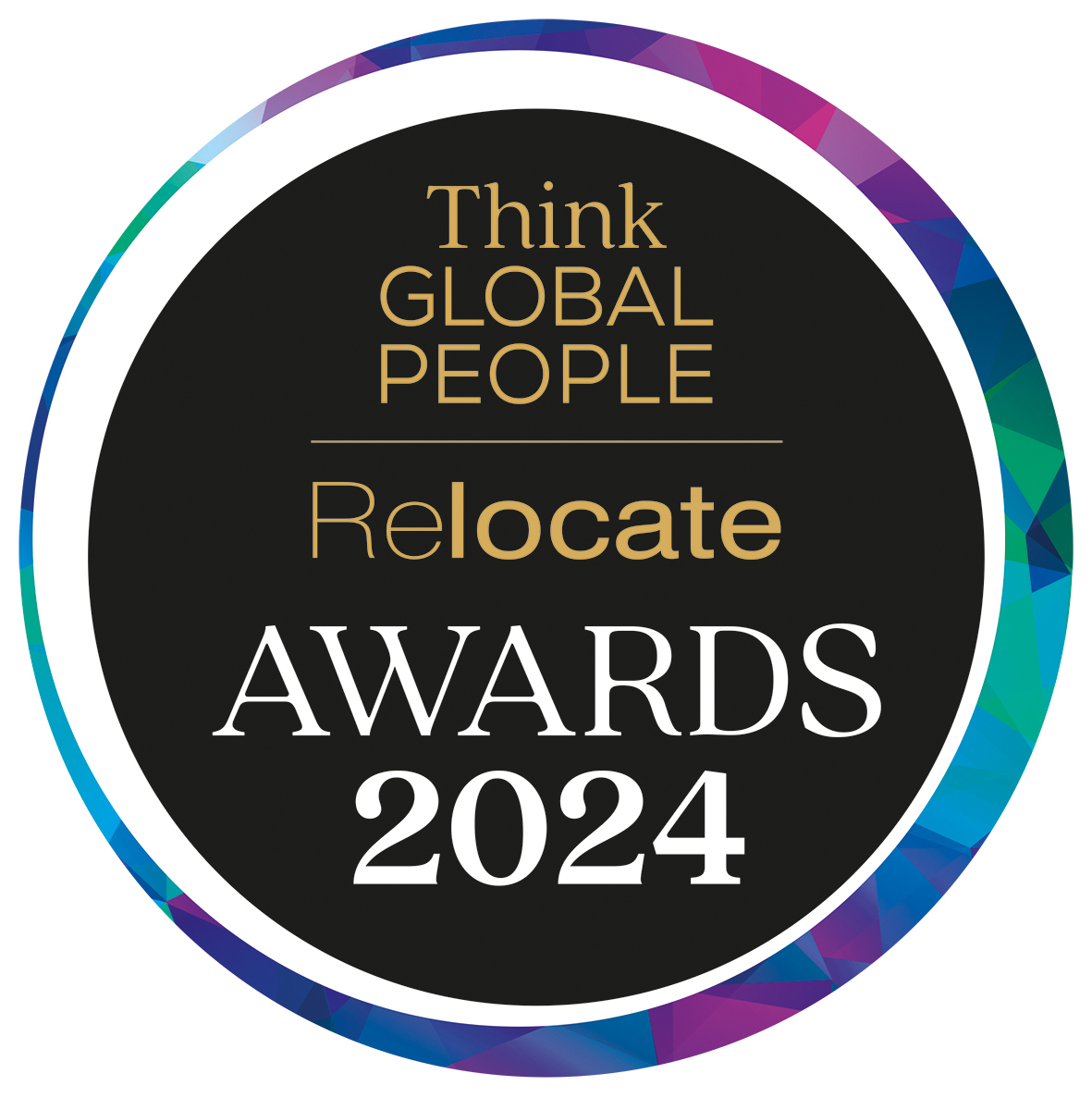 Think Global People & Relocate Awards 2024 Entry FormAward 5: Excellence in Talent Development, Deployment, and Engagement Closing Date: Friday 12 April 2024 Entries should be submitted to awards@relocatemagazine.com  Entry DetailsAward Entry StatementYour entry statement, which should not exceed 500 words, should say what makes your entry inspirational in how you deliver flexibility and choice and why you should win this award category. It should highlight clearly and concisely the unique factors/features which differentiate your entry from others and to do so you should comment briefly on how your people:provide a unique, exceptional quality experience, including relevance to global mobility;provide a responsive, resource-efficient and cost-effective service, differentiated from others in the field, that delivers choice; andare supported by your leadership team to deliver an innovative, inspirational and flexible service in an increasingly global and diverse marketplace.You must make clear the link to relocations/international assignments and avoid marketing-speak. Please note that each of these three issues will be scored by the judges out of a maximum of 25 points so do make sure that you address all three of them.Your entry should be supported by a video (maximum 2 minutes) that shows the character of your organisation. Please note that the video will also be scored out of a maximum of 25 points so do make sure that you supply an appropriate video. This may be a corporate marketing video or a personal presentation of how your organisation fulfils the entry criteria.You may also provide one page (maximum) of supporting documents/materials to support your entry. Entrants are politely requested not to exceed the maximum evidence permitted – just one short video please, and the entry should not contain multiple website links. Please do keep to the stipulated word count. Your entry should be summarised succinctly to demonstrate convincingly your achievements, as should the single page of supporting materials, rather than relying on additional sources to make the points for you.The supporting material must be in a low-resolution digital format, as an MS Word file, a PDF (A4) or a brief PowerPoint presentation (max 6 slides), to a maximum of one page to support the entry statement above. The video (maximum two minutes) should be provided via a link to YouTube or similar. It should support your entry statement by demonstrating the character of your organisation. For competition rules/judging, etc., see https://www.relocatemagazine.com/think-global-people-awards-2024-home How to EnterComplete one entry form for each category entered, and submit it by email to awards@relocatemagazine.com. Receipt of entries will be confirmed.Enquiries:  awards@relocatemagazine.com, +44 (0)1892 891334.CLOSING DATE FOR ENTRIES: Friday 12 April 2024For each entry, make sure you have submitted:An entry form, including:
Entry statement (500 words max.)Brief video via a link to YouTube or similarSupporting material (max 1 x A4 page)Additional EntriesPlease submit one entry form for each award category entered. Each entry will be charged at £250.00 + VAT. Please pay by PayPal, or request an invoice to make payment by BACS.CONFIDENTIALITYRelocate Global confirms that all information supplied as part of a Relocate Awards Entry will not be shared with Third Parties other than Judges as part of the judging process.Descriptions of submissions from winners and finalists will be published in connection with the awards. Entrants may mark sensitive parts of their entry ‘not for publication’ (such as exact budget figures, etc.) provided such restrictions are not used unreasonably. AWARD PROFILE This award recognizes excellent global talent initiatives that result in outstanding people management outcomes.The fast pace of change across many industry sectors, the acceleration of digital technology, the impact of VUCA and the disruption caused by the pandemic have all accelerated change putting talent attraction, retention and motivation in the spotlight. Excellence in resourcing, learning and development, HR, flexible working practices, wellbeing and engagement are celebrated here. This category reflects excellence in all areas of talent development and organisational change.Initiatives can represent, for example, resourcing (recruitment and selection), talent management, mobility management, learning and development, employment relations, reward and recognition, mentoring, coaching, and/or counselling. Other global talent initiatives such as organisational design and development are also included.The award also applies to individual professionals and teams offering these services.Entrants must:Highlight how your entry is inspirational and why you should win this award categoryDemonstrate a people-centred approach and the importance of flexibility and choiceExplain how an exceptional quality and personalised mobility experience is provided and to whom it appliesDemonstrate a responsive, resource-efficient and cost-effective service, showing how value is added to the mobility experience How you manage your own people so that they demonstrate commitment, engagement and passion in service deliveryThe size of their organisation: 1–24 employees, 25-49 employees, 50–99 employees or 100+ employeesEntrants should also indicate:Details of how they use technology and/or digital and social media to communicate with corporate clients, assignees and their families, and others in the supply chainProof of consistently high standards and customer satisfaction, such as client and customer feedback forms and/or testimonialsNew talent management and recruitment drivers from corporate clients as appropriateHighlight a project or case study as appropriateProof of their ability to lead, manage and communicate exceptionally well, both internally and externally, with clients and other providersWhether they belong to a network of providers, and how they collaborate to offer wider services or cover multiple locationsThe judges will be looking for proof of consistently high standards and excellent service – for example, customer/client testimonials, feedback forms and/or survey results.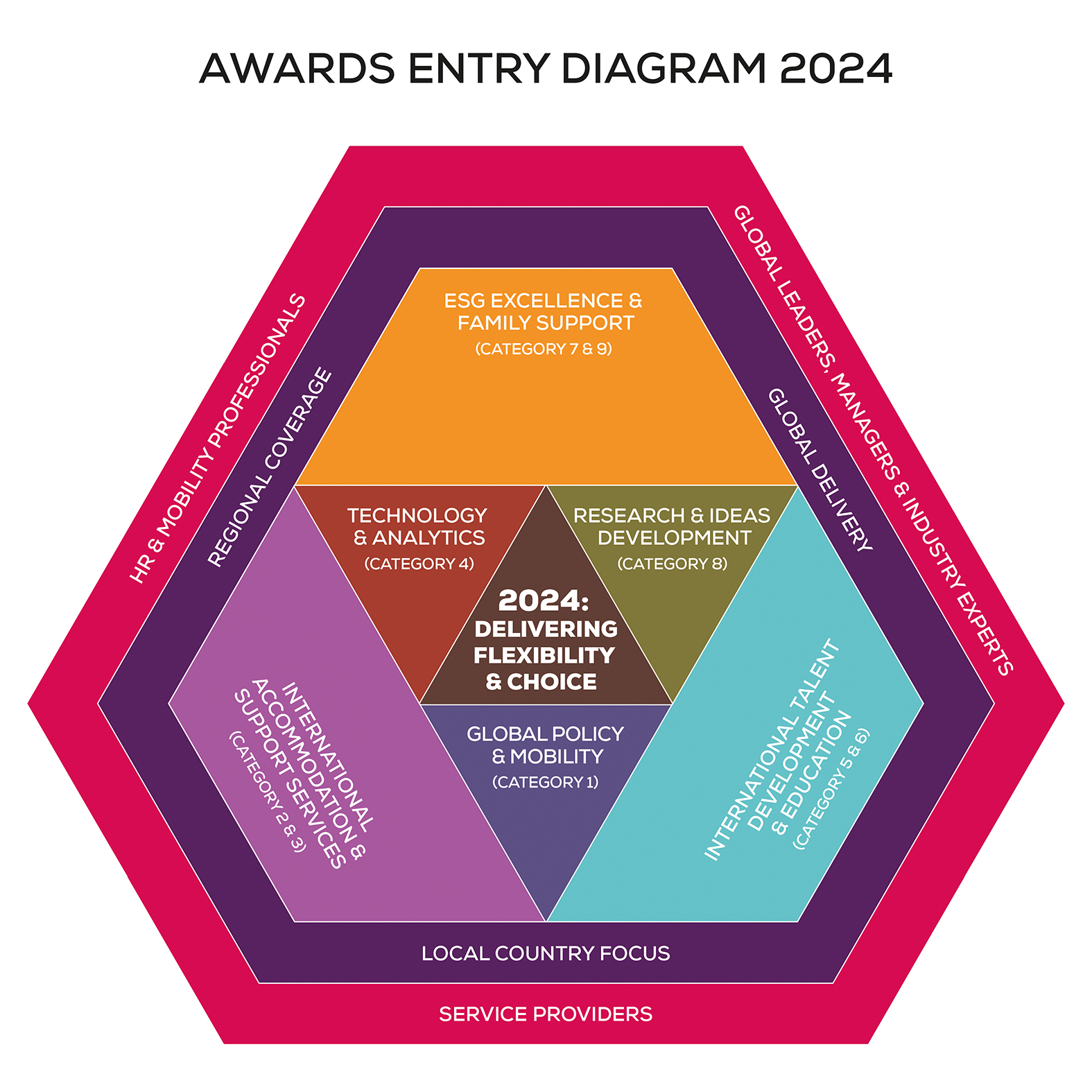 Full name of organisation entering award (as you would like it referred to):Department/team or individual’s name:Address:Telephone:Email:Website relevant to entry:Main contact for this entry 
(name and job title):Telephone:Email:Name and job title of the person whom the judge should contact for further info 
(if different from above):Telephone:Email:Type of organisation and what it does:Number of employees in the organisation:Number of people in the department/team:Number of employees the department/team is responsible for:Entry statement (maximum 500 words)Please provide a link here to your  accompanying video material (maximum two minutes):   Please refer here to any accompanying supporting materials (one page maximum):This entry is authorised by:Please give a contact telephone number and email:I have read and accepted the Relocate Awards rules. I have paid via PayPalOR       Please supply an invoice for £250.00 + VAT